KOMISE ROZHODČÍCHOFS BRNO – VENKOV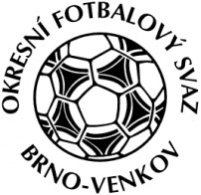 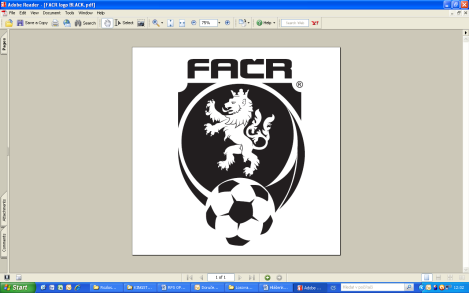 Vídeňská 9, 639 00 BrnoPředseda KR: Kundelius LadislavEmail komise rozhodčích: kr.ofsbo@seznam.czZÁPIS č. 18 z jednání KOMISE ROZHODČÍCH OFS BRNO-VENKOV                      konané dne 16.5. 2019Přítomni: Ladislav Kundelius, Ivan Vostrejž, Simon Vejtasa, David SolfronkOmluven:	Místo konání: Restaurace Beseda, Brno – Tuřany.1. ÚvodDeváté jednání KR v roce 2019 zahájil a vedl předseda Ladislav Kundelius.2. Došlá poštaÚřední zprávy OFSZápis STKZápis DK3. Rozhodnutí a průběh jednání KR	 Dne 16.5. proběhlo na fotbalovém hřišti v Brně-Tuřanech a následně v restauraci Beseda VPR určené pro rozhodčí OFS Brno-venkov. VPR se zúčastnilo celkově 15 rozhodčích řídící soutěže OFS Brno-venkov. KR vyslovuje spokojenost s průběhem VPR a děkuje rozhodčím za aktivní účast.KR se zabývala přátelským utkáním „Jedenáctky R“ proti družstvu rozhodčích z Číny. Termín utkání byl stanoven na středu 22. května od 17:30 v Želešicích. KR se zabývala delegací rozhodčích na finále okresního poháru mužů hraného dne 30.5.2019 ve Zbýšově. Delegace: R Oujezdský, AR1 Krón, AR2 Vaško, 4R Kačanolli.KR se zabývala nedostatky rozhodčích při vyplňování ZoU a po jejich kontrole potrestala jmenované R finanční pokutou dle sazebníku pokut ve článku 20 RFS: Flodr, Harčárová, Klein. Výše a důvody udělení pokud budou rozhodčím sděleny prostřednictvím emailu. KR upozorňuje rozhodčí, kteří byli potrestáni finanční pokutou a zatím neprovedli platbu na bankovní účet OFS Brno-venkov, že v případě okamžitého nezaplacení jim budou omezeny delegace na utkání dospělých. Konkrétní rozhodčí byli informování emailem. KR stanovila termín letního semináře rozhodčích na 27. července 2019. Místo konání bude upřesněno. 4. RůznéKR upozorňuje R, že při vyplňování střelců branek u zápasů přípravek není nutno vypisovat jednotlivé branky. Je dostačující pouze ve zprávě R uvést střelce a jejich počet branek (např. Domácí: Novák – 4x, Fiala – 1x, Hosté: Velínský – 2x, atd.)KR žádá rozhodčí, kteří řídí utkání s čínskými kolegy, o důkladnou kontrolu ZoU.KR upozorňuje rozhodčí na uzavírku komunikace v Oslavanech, viz. Úřední zprávy OFS.KR opětovně vyzývá všechny zájemce o vykonávání funkce R fotbalu, aby se přihlásili na tel.: 605 420 552 (Ivan Vostrejž) nebo na emailové adrese kr.ofsbo@seznam.czKR připomíná email pro veškerou komunikaci s komisí (včetně omluv):  kr.ofsbo@seznam.cz5. Závěr.Jednání KR bylo ukončeno ve 20,00 hod.Příští jednání KR se bude konat ve čtvrtek 30. 5. 2019 od 16:00 v areálu fotbalového hřiště ve Zbýšově.V Brně dne 16. 5. 2019Zapsal:                                                   				      Ověřil:                Simon Vejtasa       		                                                      Ladislav Kundelius        člen KR OFS Brno-venkov           	                                             předseda KR OFS Brno-venkov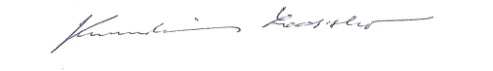 